Title of activity Painting with a sponge.
Age for children4-7 yearsEnvironment, materialsGroup room. Drawing paper, brushes, gouache colors, sponges.Teacher's support for the childTeacher offers to paint with sponges and invites to put the gouache colors on the sponge with brush. Teacher encourages to gently paint the paper, observe and see in the drawing some kind of image and to draw some details with the brush.
Expected resultChildren are delighted by the result of their work.
Children's activities (planning, tasks, evaluation)Children are happy to work with colors and observe how they cover the paper, creating different tones and gaining positive emotions.Looking for answers to the questionsWhat is the difference between painting with brush and with sponge? What it is easier to paint with?What can be painted using a sponge? Whit what do you like to paint the most?Do you like your painting? Attachment ( photo, video)	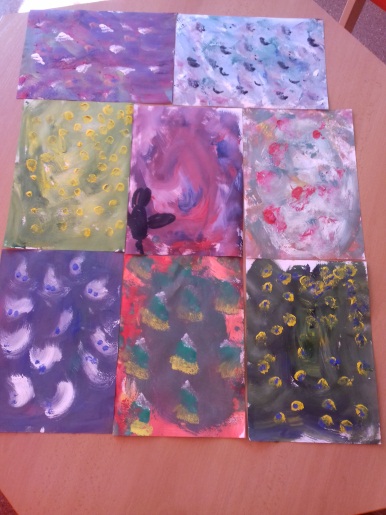 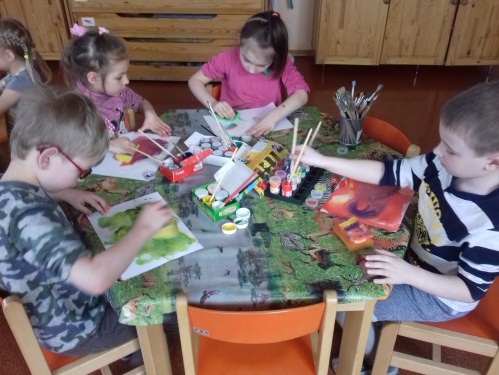 